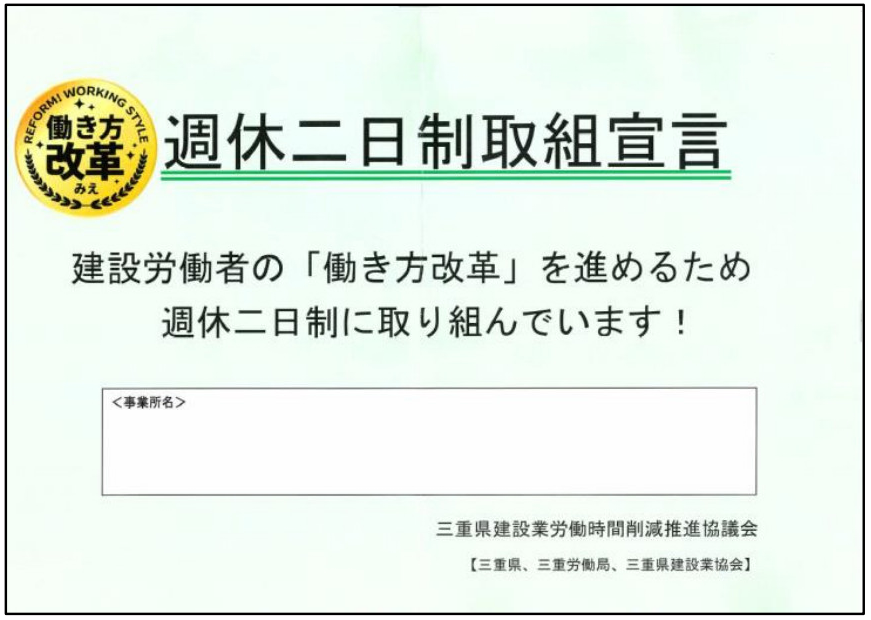 松阪市 月２回土日完全週休２日制工事（発注者指定型）特記仕様書【建築工事編】様式１月２回土日完全週休２日の指定について以下のいずれかください。※別紙１により現場閉所日の指定がある場合は、提出不要です。月２回、土曜日に現場閉所する週を□「第１、３週」□「第２、４週」□「第 　、 　週」　　　　 とします。 令和　 年　 月　 日工事名会社名現場代理人※場合は、経費等を減額する。